Chapter 2 TESTGraphing Calculators not allowedConsider the following graph of a function f :



a) Determine the equations of all of its asymptotes. 						[1]



b) What is the domain of f? 									[1]



c) Where is the function discontinuous on its domain? 						[1]



d) Determine the following limits and values if they exist: 					[4]

 	i)  						v) 


 	ii)  						vi) 


 	iii)						vii) 


 	iv)  						viii) 


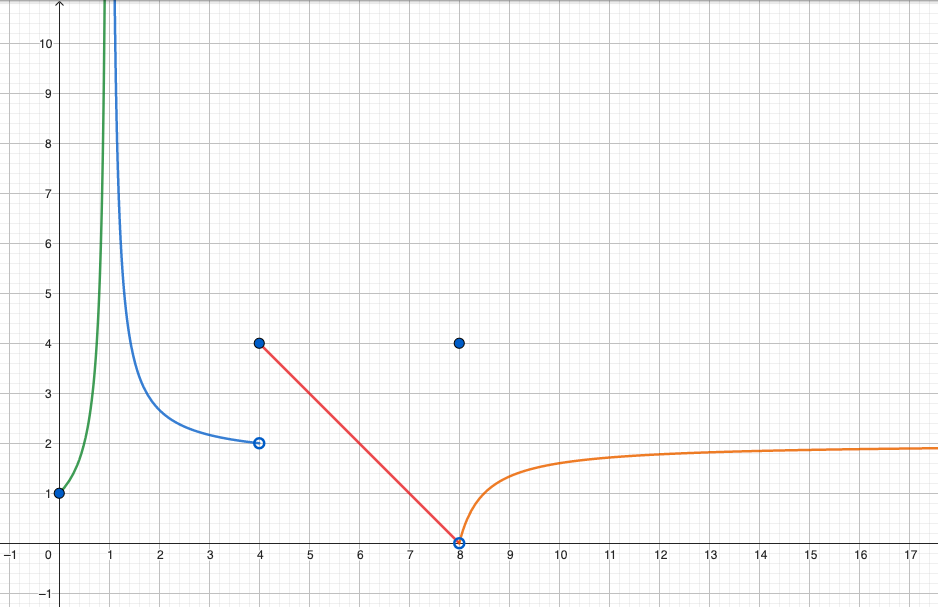 A particle is moving along the x-axis so that at a time t (in seconds), it is at a position  		[3]
(in metres).
a) Find its average velocity in the first 3 seconds. 					





b) Find its instantaneous velocity at time . 				








c) In which direction is it moving at time ? 				


d) On which side of the origin is it at time ? 											

Let . 										[4]

a) Determine its slope at .







b) Determine its slope at .





c) Determine the equation of the tangent line at .






d) Determine the equation of the normal line at .
Use the IVT to prove that the equation  is solvable. 				[2]










Determine the following limits 								     [16]

a) 



b) 



c) 




d) 




e) 




f) 





g) 


h) 




i) 





j) 





k) 





l) 





m) 




n) Let  be the greatest integer function.

   			 			


p) 




q) 

















For each function, determine k such that it is continuous on its domain. 				[3]
a) 





b) 





TRUE or FALSE? 										[3]
If TRUE, no explanation is needed.
If FALSE, give a counterexample (expression or graph)
a) If exists, but does not exist, then does not exist.


b) If neither nor exists, then does not exist.


c) If f is continuous at a, then so is 



d) If  is continuous at a, then so is f.
